Sciences - Semaine # 3 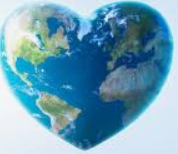 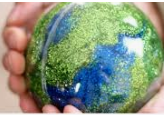 Jour de la terre est célébré chaque année sur le 22 avril en plus que 193 pays autour du monde.  Les gens montrent le soutien pour la protection de notre environnement. 
Partie A- Regarde le vidéo  Les scientifiques autour du monde partagent ce qu’ils aiment le plus de notre planète. https://www.express.co.uk/news/science/1271511/Earth-Day-2020-what-is-Earth-Day-why-celebrate-50-anniversary
Partie B- Choisis 1 des options suivants (ou tu peux faire les deux)
Option #1  Écris un paragraphe qui explique ce que tu aimes le plus de notre planète et comment nous pouvons aider à la protéger.  Option #2  Essaye l’activité “Nettoyé la nappe de pétrole”Remplis un demi d’un contenant en plastique avec de l’eau. Ajoute quelques gouttes de l’huile de cuisson. 
Essaye de les mélanger ensembles. Qu’est-ce qui se passe? Est-ce qu’ils mélangent? Pourquoi ou pourquoi pas?Pssst…7e année  Quelle type de mélange est-ce que les deux substances forment?Dans ta maison cherche des matériaux qui peuvent absorber les substances (éponges, essuie-tout, filtres à café…).Place ces matériaux (un à la fois) dans le contenant de l’eau avec l’huile. Essaye de nettoyer l’huile. Ensuite essaye de limiter l’huile dans un endroit dans le contenant par former un rectangle ou un carré autour de l’huile. Peux-tu arrêter l’huile à s’échapper? Répète l’expérience avec un des autres matériaux absorbants que tu as trouvé (ajoute plus de l’huile dans l’eau si nécessaire).Quelle(s) matériel/matériaux a/ont fonctionné le mieux? Comment est-ce que tes conclusions peuvent être utiles dans la vraie vie?